آموزشگاه زبان انگلیسی خیام                                                       Teacher Recruitment Form             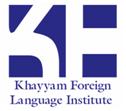        لطفا به زبان فارسی تکمیل نمایید.  نام :		               نام خانوادگی :                           تاریخ تولد :                           محل تولد:شماره ملی :	                          دین :   	                    مذهب :وضعیت تاُهل : 	         نام و نام خانوادگی همسر :  	                     تحصیلات :	    	         محل کار:شماره تلفن منزل :			همراه: 	آدرس دقیق پستی :  Email  Address:Please fill this form out clearly and legiblyEducational Background : English institutes you have studied English in :Related English or teaching Courses for which you can produce documentation.Teaching Background : Write all teaching experience for which you can produce documentation.( start with the latest)Answer the questions :What level do you like to teach?                     Elementary     	 Intermediate  	         Advanced   		Have you ever been abroad (English language countries)?  Where ?		        When?		          How long ?How much do you request as payment (per session)?Writing Procedure  Why have you decided to become a teacher and what are the most important characteristics In a  teacher?(use specific details and examples to support your opinion)       Date :								           signature:Please don’t write anything here RESULTRejected                 			Why:Conditional    Accepted       Suggested for :Date:				Signature:				Supervisor:MajorPlaceYearPh.D.M.A.B.A.High SchoolInstitutesHow many levelsThe last level and bookWhenWhereWhenResultTTC , TESOLCELTA ,DELTAFCE ,CAE ,CPEIELTS ,TOEFL ,TELPInsituteCityPositionFrom--to--Level & Book12345scoredate1Written examWritten exam2Oral & InterviewMethodology &B.Knowledge2Oral & InterviewC.Fluency2Oral & InterviewD.Pronunciation &       intonation2Oral & InterviewE.Correctness3Demo :Positive Points :Demo :Positive Points :3Demo :Positive Points :Demo :Positive Points :Negative Points :Negative Points :Negative Points :Negative Points :